Федеральное государственное автономное образовательное учреждение высшего образования НАЦИОНАЛЬНЫЙ ИССЛЕДОВАТЕЛЬСКИЙ ТОМСКИЙ ПОЛИТЕХНИЧЕСКИЙ УНИВЕРСИТЕТИнформационное письмо о проведении X Всероссийской научно-практической конференции«НАУЧНАЯ ИНИЦИАТИВА ИНОСТРАННЫХ СТУДЕНТОВ 
И АСПИРАНТОВ РОССИЙСКИХ ВУЗОВ», 22 – 24 апреля 2020 г., г. ТомскУчастники конференции:иностранные слушатели подготовительных отделений 
и факультетов,иностранные студенты,иностранные магистранты,иностранные аспиранты,иностранные молодые ученые российских вузов из стран дальнего и ближнего зарубежья.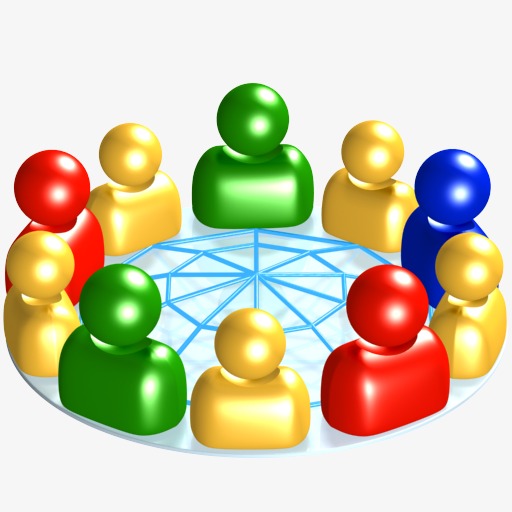 Основные направления:социально-гуманитарные науки,естественные науки (включая медико-биологические науки),технические науки,языкознание 
и литературоведение,секция «Научный старт» 
для слушателей подготовительных отделений 
и факультетов,English session «Science 
as a vocation and career».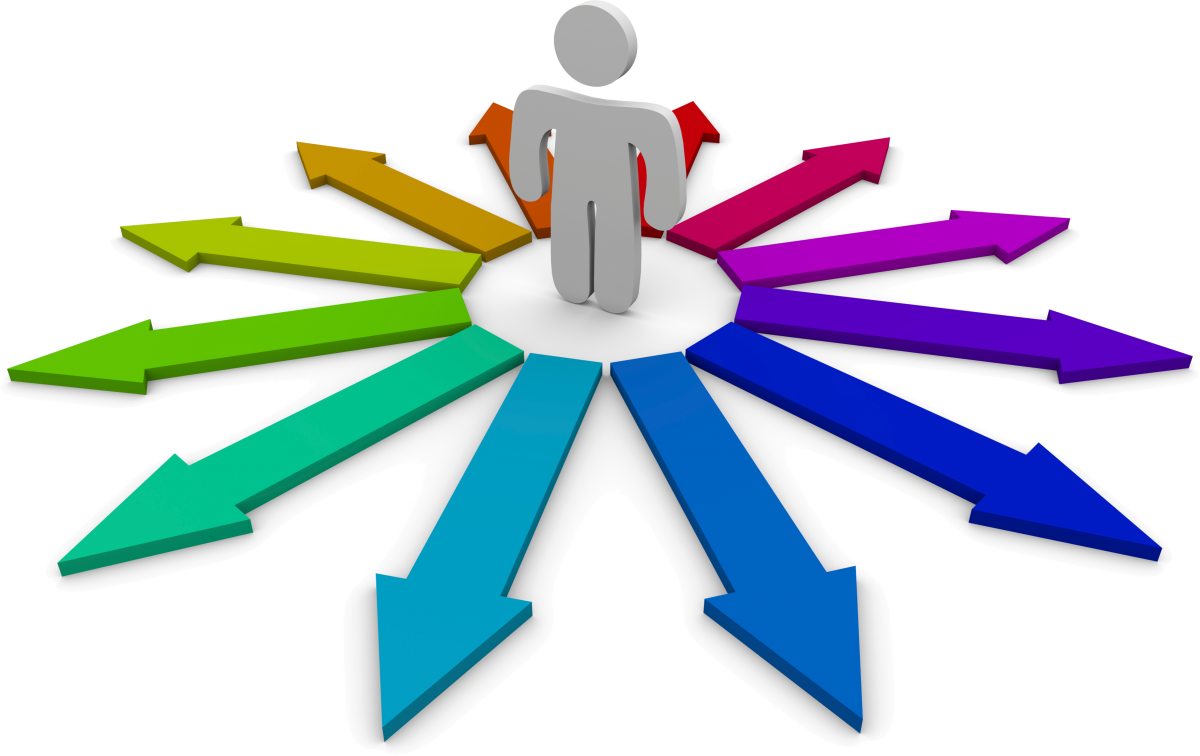 Основные даты конференции:22 марта 2020 г. – последний срок приёма заявок; 
15 апреля 2020 г. – последний срок оплаты организационного взноса за публикацию доклада 
в сборнике материалов конференции;15 апреля 2020 г. – издание и размещение программы на сайте конференции;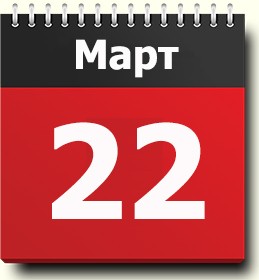 22 – 24 апреля 2020 г. – проведение заседаний конференции;1 мая 2020 г. – последний срок приема материалов для публикации в сборнике;сентябрь 2020 г.  – публикация сборника докладов и размещение сборника докладов конференции на сайте конференции.22 – 24 апреля 2020 г. – проведение заседаний конференции;1 мая 2020 г. – последний срок приема материалов для публикации в сборнике;сентябрь 2020 г.  – публикация сборника докладов и размещение сборника докладов конференции на сайте конференции.В работе конференции также запланировано проведение Всероссийского круглого стола иностранных студентов и аспирантов «Поликультурная среда – шаг в мирное будущее».Требования к индивидуальным и коллективным докладам:не более 2 докладов от одного участника конференции,не более 3 авторов для коллективных докладов,возможно заочное участие!Публикация материалов конференцииПо результатам конференции будет опубликован сборник материалов докладов. Тексты докладов публикуются в авторской редакции.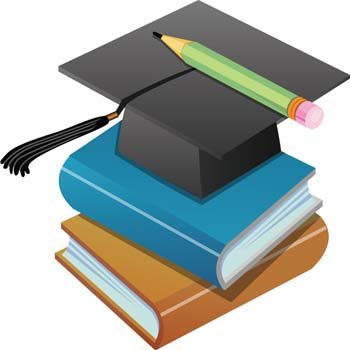     Оргкомитет вправе отказать 
в публикации докладов, 
полученных позднее 1 мая 2020 г. 
и оформленных с нарушением предъявленных требований. 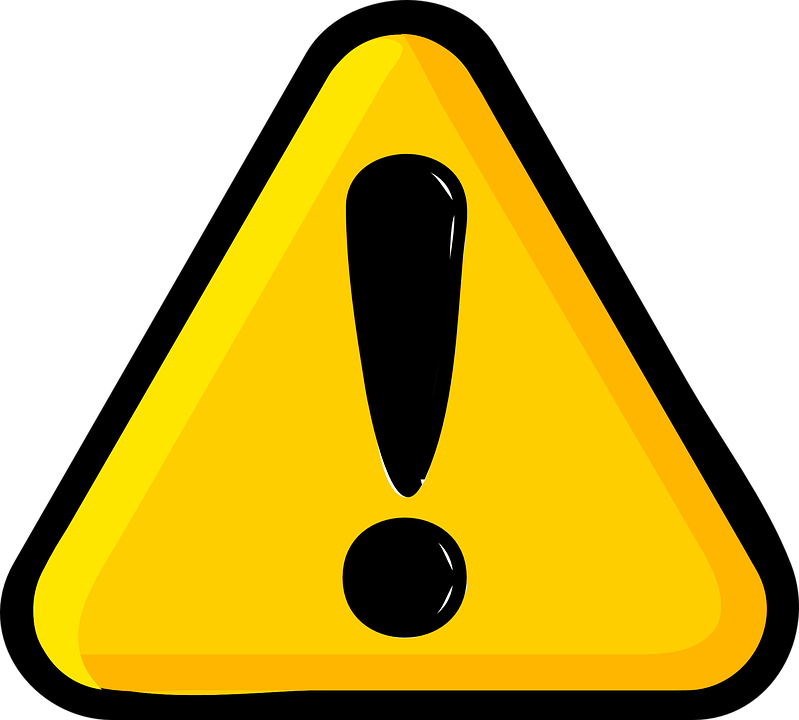 Требования к оформлению материалов доклада для публикации размещены на сайте конференции http://iie.tpu.ru/sci_conf/Организационный взнос за публикацию материалов составляет 700 рублей 
и включает в себя затраты 
на издание программы конференции и сборника материалов доклада.    Участники из Томского политехнического университета организационный взнос не оплачивают.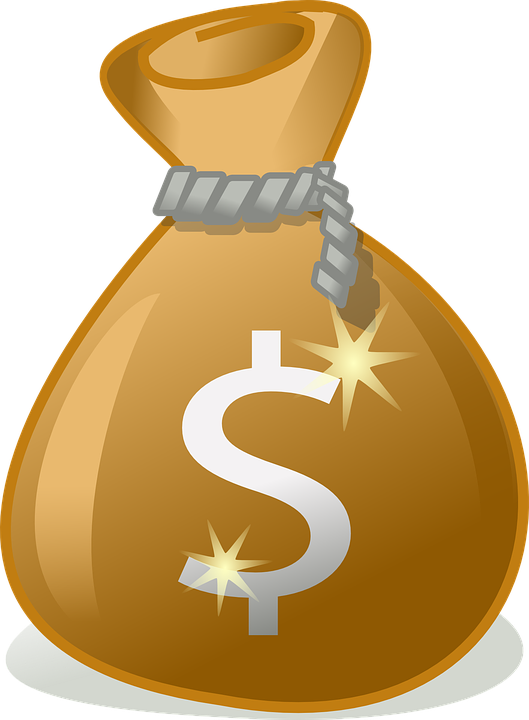 Реквизиты для оплаты организационного взноса 
размещены на сайте конференции http://iie.tpu.ru/sci_conf/Проезд, проживание и питание оплачиваются участниками или направляющей организацией.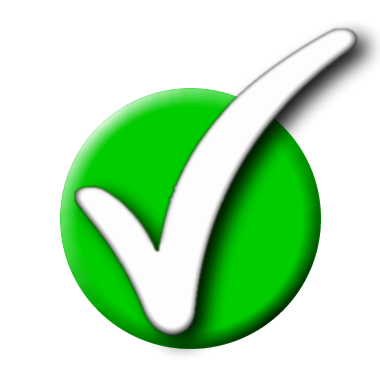 Для участия в конференции 
нужно не позднее 22 марта 2020 г. заполнить
онлайн-заявку на сайте конференции http://iie.tpu.ru/sci_conf/Для публикации материалов доклада 
нужно не позднее 1 мая 2020 г. направить электронный 
вариант доклада по адресу orasbip@gmail.comКонтактная информация:Адрес: 634034, Россия, г. Томск, ул. Усова, 4а, оф. 438Сайт конференции: http://iie.tpu.ru/sci_conf/Лазарейт Ася Анатольевна, специалист по учебно-методической работе отделения русского языка Школы базовой инженерной подготовки, 
тел. +7 (3822) 606-458(оф.), e-mail: lazar1@tpu.ruШахова Нина Борисовна, доцент отделения русского языка Школы базовой инженерной подготовки, тел. +7 (3822) 606-458(оф.), e-mail: danilenko@tpu.ru